FORMULAIRE DE TRANSMISSION DE SOUMISSION POUR ENTREPRENEUR                 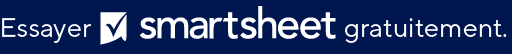 EXCLUSION DE RESPONSABILITÉTous les articles, modèles ou informations proposés par Smartsheet sur le site web sont fournis à titre de référence uniquement. Bien que nous nous efforcions de maintenir les informations à jour et exactes, nous ne faisons aucune déclaration, ni n’offrons aucune garantie, de quelque nature que ce soit, expresse ou implicite, quant à l’exhaustivité, l’exactitude, la fiabilité, la pertinence ou la disponibilité du site web, ou des informations, articles, modèles ou graphiques liés, contenus sur le site. Toute la confiance que vous accordez à ces informations relève de votre propre responsabilité, à vos propres risques.Nom de l’entrepriseNom de l’entreprise  VOTRE LOGO  VOTRE LOGO  VOTRE LOGOAdresse ligne 1
Adresse ligne 2
Adresse ligne 3
téléphone 1
téléphone 2
e-mailAdresse ligne 1
Adresse ligne 2
Adresse ligne 3
téléphone 1
téléphone 2
e-mail  VOTRE LOGO  VOTRE LOGO  VOTRE LOGONOM DU PROJETNOM DU PROJETNOM DU PROJETDATE DE SOUMISSIONCHEF DE PROJETSCHEF DE PROJETSCHEF DE PROJETSNUMÉRO DU FORMULAIRETRANSMIS À:
(NOM/ADRESSE)OBJET DE LA SOUMISSIONOBJET DE LA SOUMISSIONOBJET DE LA SOUMISSIONSPÉCIFICATIONSSPÉCIFICATIONSCOCHEZ L’UNE DES OPTIONS SUIVANTES :COCHEZ L’UNE DES OPTIONS SUIVANTES :COCHEZ L’UNE DES OPTIONS SUIVANTES :COCHEZ L’UNE DES OPTIONS SUIVANTES :COCHEZ L’UNE DES OPTIONS SUIVANTES :Nous avons vérifié que le matériel ou l’équipement contenu dans cette soumission répond à toutes les exigences spécifiées ou indiquées (aucune exception).Nous avons vérifié que le matériel ou l’équipement contenu dans cette soumission répond à toutes les exigences spécifiées ou indiquées (aucune exception).Nous avons vérifié que le matériel ou l’équipement contenu dans cette soumission répond à toutes les exigences spécifiées ou indiquées (aucune exception).Nous avons vérifié que le matériel ou l’équipement contenu dans cette soumission répond à toutes les exigences spécifiées ou indiquées (aucune exception).Nous avons vérifié que le matériel ou l’équipement contenu dans cette soumission répond à toutes les exigences spécifiées ou indiquées, à l’exception des déviations énumérées ci-dessous.Nous avons vérifié que le matériel ou l’équipement contenu dans cette soumission répond à toutes les exigences spécifiées ou indiquées, à l’exception des déviations énumérées ci-dessous.Nous avons vérifié que le matériel ou l’équipement contenu dans cette soumission répond à toutes les exigences spécifiées ou indiquées, à l’exception des déviations énumérées ci-dessous.Nous avons vérifié que le matériel ou l’équipement contenu dans cette soumission répond à toutes les exigences spécifiées ou indiquées, à l’exception des déviations énumérées ci-dessous.NOM DU SOUS-TRAITANTNOM DU SOUS-TRAITANTNOM DU SOUS-TRAITANTSIGNATUREAPPROBATION & COMMENTAIRESSIGNATURE AUTORISÉE D’APPROBATIONSIGNATURE AUTORISÉE D’APPROBATIONSIGNATURE AUTORISÉE D’APPROBATIONDATE